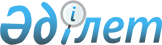 Об утверждении формы проверочного листа по проверкам в сфере деятельности по оценке имущества
					
			Утративший силу
			
			
		
					Совместный приказ и.о. Министра юстиции Республики Казахстан от 23 апреля 2010 года № 139 и Министра экономического развития и торговли Республики Казахстан от 29 апреля 2010 года № 18. Зарегистрирован в Министерстве юстиции Республики Казахстан 2 июня 2010 года № 6272. Утратил силу совместным приказом Министра юстиции Республики Казахстан от 31 октября 2011 года № 354 и и.о. Министра экономического развития и торговли Республики Казахстан от 21 октября 2011 года № 339      Сноска. Утратил силу совместным приказом Министра юстиции РК от 31.10.2011 № 354 и и.о. Министра экономического развития и торговли РК от 21.10.2011 № 339 (вводится в действие по истечении десяти календарных дней после дня его первого официального опубликования).      Примечание РЦПИ!

      Порядок введения в действие совместного приказа см. п. 4.

      В целях реализации статьи 38 Закона Республики Казахстан "О частном предпринимательстве" ПРИКАЗЫВАЕМ:



      1. Утвердить форму проверочного листа по комплексным и тематическим проверкам.



      2. Комитету регистрационной службы и оказания правовой помощи Министерства юстиции Республики Казахстан (Аманбаев А.Т.):



      1) обеспечить государственную регистрацию настоящего приказа;



      2) после государственной регистрации настоящего приказа обеспечить его официальное опубликование;



      3) обеспечить размещение настоящего приказа на Интернет-ресурсе Министерства юстиции Республики Казахстан.



      3. Контроль за исполнением настоящего приказа возложить на курирующего Вице-министра юстиции Республики Казахстан.



      4. Настоящий приказ вводится в действие по истечении десяти календарных дней после дня его первого официального опубликования.      И.о. Министра юстиции                    Министр экономического

      Республики Казахстан                     развития и торговли

      _______ Д. Куставлетов                   Республики Казахстан

                                               ________ Ж. Айтжанова

Утвержден                    

Совместным приказом          

Министра юстиции             

Республики Казахстан         

от 23 апреля 2010 года № 139 

и Министра экономического    

развития и торговли          

Республики Казахстан         

от 29 апреля 2010 года № 18  

форма                                       

ПРОВЕРОЧНЫЙ ЛИСТОрган назначивший проверку __________________________________________

_____________________________________________________________________

Акт о назначении проверки ___________________________________________

                                        (№, дата)Ф.И.О. или наименование лицензиата __________________________________

_____________________________________________________________________

РНН _________________________________________________________________

ИИН/БИН (при его наличии) ___________________________________________

_____________________________________________________________________

Адрес места нахождения ______________________________________________

_____________________________________________________________________Должностные лица:

____________________________________ _______________ _______________

     (Ф.И.О. должность)                (подпись)         (Ф.И.О)

____________________________________ _______________ _______________

     (Ф.И.О. должность)                (подпись)         (Ф.И.О)Лицензиат:

_________________________________________ ____________________

       (Ф.И.О., должность)                     (подпись)
					© 2012. РГП на ПХВ «Институт законодательства и правовой информации Республики Казахстан» Министерства юстиции Республики Казахстан
				№Перечень требованийДаНет1Наличие лицензии на право осуществления деятельности

по оценке имущества и оценке интеллектуальной

собственности, стоимости нематериальных активов.2Наличие в договорах на проведение оценки следующих

пунктов:

реквизиты заказчика и оценщика:

для физического лица - фамилия, имя, отчество (при его

наличии), место жительства;

для юридического лица - наименование, место нахождения

(почтовый адрес), банковские реквизиты;

наименование и (или) место нахождения объекта

(объектов) оценки, вид определяемой стоимости;

вид оценки;

вид объекта оценки;

сроки проведения оценки;

условия, порядок и размер оплаты за оказываемые

услуги;

права, обязанности и ответственность сторон;

реквизиты документа, подтверждающего право

собственности заказчика на объект оценки, либо иные

основания, предоставляющие право заказчику на

заключение договора об оценке;

реквизиты лицензии на право осуществления деятельности

по оценке имущества (номер и дата выдачи лицензии с

указанием органа, выдавшего ее).3Наличие в отчетах об оценке следующих сведений:

наименование и место нахождения объекта, дата

проведения оценки;

основание для проведения оценки: номер и дата

заключения договора;

основные сведения об оценщике и заказчике: полное

наименование или фамилия, имя, отчество,

местонахождение, банковские реквизиты;

дата составления отчета.

Содержание отчета об оценке, отражающее включенные в

его состав разделы (подразделы) с указанием страниц.

Список оценщиков и исполнителей с указанием

квалификационных характеристик, подтверждающих их

профессиональную компетентность.

Описательная часть отчета должна отражать:

описание объекта оценки, его характеристика и

состояние с указанием даты проведения осмотра,

выполнения визуального наблюдения, натурных обмеров

или проведения других процедур;

цель оценки объекта, описание имущественных прав и

ограничений, вид определяемой стоимости;

обоснование выбора методов оценки и краткое изложение

сущности каждого метода, используемого для

установления рыночной или иной стоимости оцениваемого

объекта;

стандарты оценки и другие нормативные правовые акты,

используемые при проведении оценки.

Расчетная часть отчета должна включать:

описание методики определения рыночной или иной

стоимости объекта и расчеты, выполненные с применением

выбранных методов оценки;

согласование результатов оценки и определение итоговой

стоимости оцениваемого объекта.

Заключительная часть отчета должна содержать итоговое

заключение о величине стоимости объекта по состоянию

на дату оценки.4Соблюдение оценщиком независимости5Соблюдение требования по осуществлению

непосредственного обследования объекта и представлению

заказчику отчета об оценке6Наличие книги отчетов проведения оценки с указанием

нумерации договоров на проведение оценки в

хронологическом порядке7Соблюдение требования о хранении составленных отчетов

об оценке в течение 5 лет8Соблюдение требований стандартов оценки9Состоит членом одной палаты оценщиков